Närvarande: Sektionen- Peter Saari, Tommy Larsson, Christer Engman. Katarina Eriksson och Stina Thysell Persson.Noterats av: Stina Thysell PerssonINNEBANDY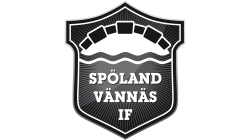 SektionsmöteMötesanteckningar	2017-04-12	18.00 -22.00      	Hotell Vingen/Aktiv AssistansÄrendeNoteringAnsvarSponsorer/RepresentationslagenGällande sponsorer så ska representationslagen få in 10000:- till sektionen. För detta får lagen matchställ (shorts och strumpor), bussresor, serieavgifter och träningsoverall. Om de får in mer pengar får det gå till lagkassan.Andra jobb som ska göras av representationslagen är Nolia, bingo, sälja Vännäs häften och bingolotter, anordna mixcupen.Matchtröjorna är föreningens och inget som respektive spelare får.BonusregistreringOm någon medlem är medlem i Intersport får de 20% när de handlar. Om samma medlem bonus registrerar sig får föreningen 3%.AllaMålvaktsträningMålvaktsträning planeras till hösten. Detta kommer starta i september och vara vid tre söndagskvällar under säsongen. TommyEnkät till avgående ledareEnkät kommer göras med alla avgående ledare, detta för att fånga upp hur samarbetet med sektionen/föreningen varit. Frågan kommer också ställas om det finns något område i sektionen/föreningen som resp. ledare skulle vara intresserad av att arbeta med. Sektions representanter kommer kontakta ledarna för samtal och en lite present. Enkät ordnas och present köps in.StinaArbete Nolia/fördelningNolia städningen minst 15-20 st. (Gärna fler)Datum                  Tid                          Lag Fredag              4/8    17.45                  Dam/Dam. utv   Lör. morgon    5/8    08.30 5 st.           Dam/ Dam utvLördag             5/8    17.45                   P02 & P05/06Söndag             6/8    17.45                  F02 & F05/06 Måndag            7/8    17.45                  P03/04 & P07Tisdag              8/8   17.45                       Herrar Onsdag             9/8   19.45 OBS tiden!    Herrar utv.Nya matchtröjorNya matchtröjor kommer till nästa säsong. Ny avtalet är skrivet med NIKE.Alla ledareMedlems/träningsavgifterViktigt att alla spelare betalar medlems/träningsavgifter inför säsong. Detta gäller även försäsongsträning.ChristerAlla ledareInkommen skrivelse om kränkningSkrivelse har inkommit gällande kränkning. Beslut tas från sektionen att detta skall tas med ordförande i huvudstyrelsen och därefter arbetas vidare i samarbete med Stina från innebandy sektionen. Peter  Bingo7/4 Fredagsbingo IB Herrar21/4 Fredagsbingo IB Herrar utv21/5 Söndagsbingo IB Damer/Damer utv (storbingo)13/8 Söndagsbingo IB Herrar (storbingo)27/8 Söndagsbingo IB Herrar utv (storbingo)Lagen inför nästa årF02- kommer tränas av Maud och Katarina.Herrlaget- Sektionen träffar spelarrådet för herrlaget och diskuterar nästa säsong. Datum för detta kommer meddelas spelarrådet.Herr.utv- Träff kommer ske mellan tränarna och sektionen.P02- Sektionen kallar till föräldramöte. Tommy kollar upp alternativa tränare/ledare.TommyTommyStinaPersoner som slutat spela innebandy i föreningenPersoner som slutat spela ska lämna tillbaka sin utrustning till föreningen. De som inte lämnat sin utrustning får en möjlighet att köpa den. Peter skickar mejl om alternativen: Lämna tillbaka/köpa.Mejl ska nu skickas till målvakt för damer innebandy.PeterAnsvarsområden i sektionenOrdförande- PeterSekreterare- StinaErsättare möten- StinaMedlems/träningsavgifter- ChristerUtbildning- TommyLedarvård- PeterMaterial- StinaHallarna/Kontakt kommunen- Christer, KatarinaUppstart nya lag- Katarina, ChristerSektionenNästa möteSöndag 14/5 klockan 18.00-Hammarhallen. Spelarrådet från herrlaget är inbjudna.Katarina ordnar fika.Sektioen   